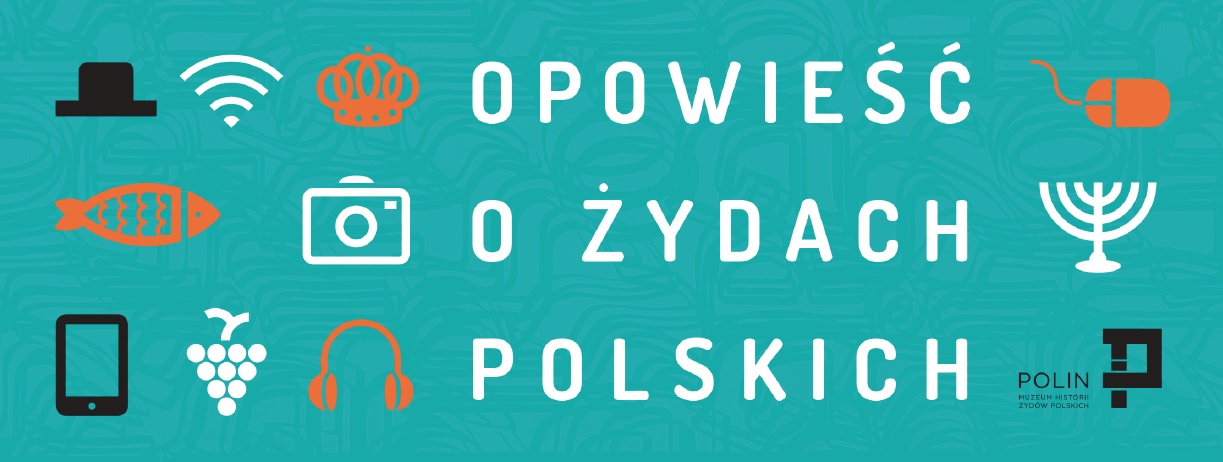 	Polska – dom  Żydów od 1000 lat	scenariusz lekcji dla klas 4-6 szkół podstawowych	czas trwania: 45 minut	autor: Piotr Kowalik, Muzeum Historii Żydów Polskich POLIN
	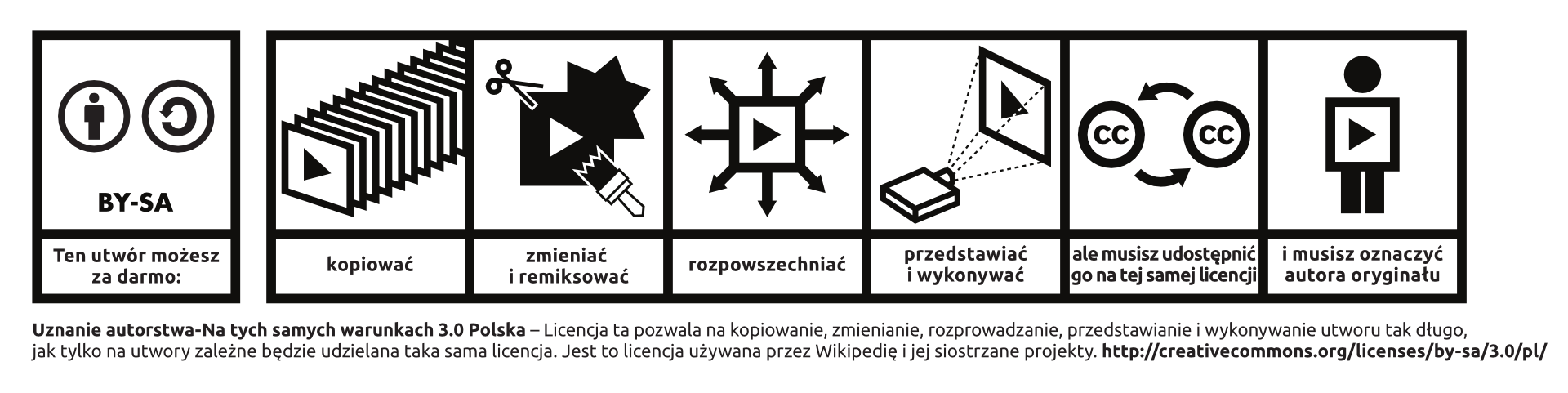 Cele/nabyte umiejętnościuczeń  odchodzi  od  stereotypu  wizerunku  czy  wyglądu  „żydowskiego”, rozumie  to  że Żydzi wyglądają  bardzo  różnie  i żyją bardzo różnie,  posiadają  indywidualne  poczucia  tożsamości  żydowskiejuczeń przyswaja  podstawowe  fakty na  temat  początków narodu żydowskiego  i  jego dziejów do momentu osiedlenia się Żydów na ziemiach polskichuczeń rozumie  pojęcia:  Tanach (Biblia Hebrajska), Tora, Talmud, judaizm, Izrael, diaspora, uczeń zna i lokalizuje określone  miejsca żydowskie  oraz  miejsca  pamięci o Żydach w swojej rodzinnej miejscowości,  lub te najbliższe w jego regioniePotrzebne materiały prezentacja „ Kto z nich nie jest  Żydem ? ”wybrane artykuły ze słownika szkolnego „Historia i kultura  Żydów  polskich”mapy historyczne  ścienne:  Bliski Wschód w starożytności, Europa w XV-XVI wiekuportal „Wirtualny Sztetl”: www.sztetl.org.pl karta pracy „Żydzi to moi sąsiedzi i dziedzictwo mojego miejsca”Przebieg zajęć1.	Prowadzący dla  rozgrzewki  myślowej  i  dla zaciekawienia tematem,  za pomocą prezentacji „Kto z nich nie jest  Żydem ?” (w załączeniu), dąży do obalenia  stereotypu „wizerunku żydowskiego”. Zaczyna zajęcia od kwestii  typu: „Zapewne gdzieś  spotkaliście się z jakimiś zdjęciami, filmami czy obrazami przedstawiającymi  Żydów. Obejrzyjmy  na początek slajdy prezentacji,  przy każdym z nich powiecie mi, czy  waszym zdaniem  on pokazuje Żyda/Żydówkę/Żydów, czy nie.” Prowadzący przy każdym slajdzie prosi zgromadzonych o opinie, dzieci będą głośno mówić czy daną osobę uważają za  Żyda czy Żydówkę, ich zdania będą się różnić. Prowadzący w ogóle tych podzielonych opinii nie komentuje, tylko pozwala się dzieciom wypowiedzieć do końca prezentacji .  Po zakończeniu prezentacji prowadzący wyjaśnia, że Żydzi byli pokazani na wszystkich slajdach.  Po zakończeniu prezentacji  prowadzący nie otwiera dyskusji  pytaniem: „A dlaczego myślałyście, że jedne osoby  są  Żydami, a inne nie ?” (to zupełnie inny temat zajęć), tylko konstatuje,  na przykład: „Możecie się przekonać, że Żydzi, tak samo jak Polacy i przedstawiciele innych  narodów, wyglądają różnie i żyją różnie – ale łączy ich historia i bogata kultura, które w ich przypadku zaczęły  się bardzo dawno temu w starożytności….”I tu przechodzi do przybliżenia uczniom tematu,  skąd się Żydzi  wzięli.czas: 10 minut2.	Za pomocą mapy/slajdu prezentacji  cywilizacji starożytności  i Europy w średniowieczu, prowadzący hasłowo, syntetycznie przedstawia historię Żydów od okresu patriarchów do momentu osiedlenia się w Polsce piastowskiej. W opowieść powinny być  wplecione i klarownie, krótko wyjaśnione pojęcia, które są  zaznaczone  kursywą  w  głównych celach zajęćczas: 15 minut3.	Cześć najważniejsza i końcowa: „Żydzi to moi sąsiedzi i dziedzictwo mojego miejsca”. Do jej  przeprowadzenia  niezbędny  jest  dostęp  uczniów do stanowisk komputerowych i internetu.  Uczniowie pracują w parach. Część  jest  prowadzona  za  pomocą  zasobów portalu Wirtualny Sztetl: www.sztetl.org.pl   i załączonej karty pracy. Uczniowie według zalecenia  podanego  na karcie pracy, samodzielnie w parach wyszukują  na portalu  informacji  o wybranych miejscach żydowskich w swojej miejscowości/regionie.  Prowadzący na zakończenie zajęć  prosi  uczniów o prezentację – porównanie  wyników wyszukiwania.czas: 20 minutKARTA PRACY 
Polska – dom Żydów od 1000 latWstaw brakujące dane na podstawie informacji  wyszukanych na portalu Wirtualny Sztetl.Nazwa twojej miejscowości/sąsiedniej miejscowościLiczba mieszkańców Żydów przed wojną/terazAdres  istniejącego/zniszczonego  cmentarza żydowskiegoAdres  istniejącej/zniszczonej synagogiAdres  istniejącego budynku szkoły żydowskiej lub innego należącego przed wojną /teraz  do ŻydówAdres miejsca  pamięci/pomnika/tablicy pamiątkowej  poświęconej  Zagładzie  Żydów w twojej miejscowości lub Żydów z jej okolicy